©Авторские права, Ford Motor Company 1994 - 2009 | Правила конфиденциальности БЮЛЛЕТЕНЬ ТЕХНИЧЕСКОГО ОБСЛУЖИВАНИЯ№78/2007 12 декабря 2007[Страница HTML, доступная для печати] 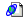 [Страница HTML, доступная для печати] Этот бюллетень технического обслуживания заменяет бюллетень 59/2005 от 31 августа 2007. Пожалуйста, или уничтожьте этот бюллетень, или соответствующим образом отметьте его недействительность. Обращайтесь только к электронной версии этого бюллетеня в FordEtis.Сервисная информацияНовые автомобили с цифровым тахографомНа новых автомобилях, прибывающих к дилеру Ford, рассоединен задний разъем цифрового тахографа или извлечен из центральной электрораспределительной коробки (CJB) плавкий предохранитель подачи питания. Это делается умышленно, так как установка и активация цифрового тахографа должны выполняться в авторизованном сервисном центре Siemens VDO. Европейское законодательство требует выполнения калибровки цифрового тахографа перед выведением автомобиля на дорогу.Пока тахограф не откалиброван, спидометр на щитке приборов не будет работать или будет выдавать неправильные показания скорости автомобиля. Щиток приборов использует сигнал скорости от тахографа для активации спидометра, и поэтому неоткалиброванный тахограф не будет выдавать правильное значение скорости автомобиля.Процедуры активации и калибровки нового цифрового тахографаНа автомобилях, поступающих в дилерские компании Ford, цифровой тахограф установлен в панели приборов. При этом на нем или рассоединен задний разъем питания цифрового тахографа, или из центральной электрораспределительной коробки (CJB) извлечен плавкий предохранитель подачи питания.Процедура подтверждения первичной подачи питания к тахографу:• Включите зажигание.• Цифровой тахограф получает питание? - Да - Разъем состыкован, плавкий предохранитель установлен.- Нет - Перейдите к следующему пункту.• Проверьте задний разъем питания на цифровом тахографе и убедитесь в том, что установлен требуемый плавкий предохранитель. - Если цифровой тахограф все еще не получает питание, обратитесь к <Диагностической процедуре>.• ПРИМЕЧАНИЕ: Для активации и калибровки цифрового тахографа новый автомобиль следует направить в авторизованный сервисный центр, одобренный Siemens VDO Automotive. Для выполнения этого действия рекомендуется использовать сервисный центр, одобренный Siemens VDO Automotive.Подробная информация о сервисных центрах, одобренных Siemens VDO Automotive, приведена в Интернете на сайте http://www.vdo.com/DTCO/. На этом Интернет-сайте дана информация о сервисных центрах, одобренных Siemens VDO Automotive, которые обладают необходимой квалификацией для активации и калибровки цифровых тахографов для каждой страны.При возникновении каких-либо проблем в отношении сервисных центров, одобренных Siemens VDO Automotive, обращайтесь к представителю в соответствующей стране. Контактная информация приведена на вышеуказанном Интернет-сайте в разделе / Service / Contact. Обязательно получите в сервисном центре, одобренном Siemens VDO Automotive, инструкции к тахографу. НЕОБХОДИМО, чтобы инструкции были на языке страны, в которой эксплуатируется автомобиль.Стратегия обслуживания и замены• Этот блок не подлежит обслуживанию.• Авторизованные ремонтные предприятия могут отсоединять и снимать цифровой тахограф для получения доступа к другим элементам без необходимости перекалибровки.• Если необходима калибровка цифрового тахографа, обусловленная началом эксплуатации или ремонтом системы тахографа, требуется, чтобы эту процедуру выполнил сервисный центр, одобренный Siemens VDO Automotive.ДиагностикаИспользуя нижеописанную процедуру диагностики, обратите внимание на следующее:• Цифровой тахограф не подлежит обслуживанию, а замена может выполняться только в авторизованном сервисном центре, одобренном Siemens VDO Automotive.• Не заказывайте новый тахограф при направлении автомобиля в сервисный центр, одобренный Siemens VDO Automotive. В сервисном центре произведут оценку неисправности тахографа и выполнят замену или ремонт тахографа.• Чтобы договориться о замене тахографа, обратитесь в местный сервисный центр; контактную информацию можно найти в Интернете на сайте http://www.vdo.com/dtco/.• При выполнении процедуры диагностики можно обратиться за техническими советами и помощью в сервисный центр, одобренный Siemens VDO Automotive.• • ПРИМЕЧАНИЕ: Это вызывает неисправность в Памяти и будет показано на дисплее тахографа. (См. Прерывание подачи питания; неисправности 31 и 19; таблица 2).Можно отсоединять и снимать цифровой тахограф для получения доступа к другим элементам без необходимости перекалибровки тахографа. • Для обеспечения возможности контроля качества тахографа в сервисном центре Siemens VDO должны заполнить отчет о ремонте, представленный на последней странице этого бюллетеня. Эти сведения могут быть использованы в качестве помощи при работе с гарантийной системой Ford.Процедуры диагностики1. Тахограф был активирован и выполнена его калибровка? ДА - Перейдите к пункту 2. НЕТ - Перейдите к пункту 17. 2. Пломбы тахографа или датчика были повреждены? ДА - Перейдите к пункту 17. НЕТ - Перейдите к пункту 3. 3. Дисплей поддерживает полную работоспособность? ДА - Перейдите к пункту 6. НЕТ - Перейдите к пункту 4. 4. Имеется напряжение 12 В между штырями 1 A1 (V+) и A5 или A6 (0 В)? ДА - Перейдите к пункту 16. НЕТ - Перейдите к пункту 5. 5. Проверьте электропроводку тахографа автомобиля и плавкие предохранители цепей V+, зажигания и заземления (A5 & A6)? ДА - Перейдите к пункту 6. НЕТ - Отремонтируйте жгут электропроводки автомобиля. 6. На дисплее отображаются коды неисправности в таблице 1? ДА - Перейдите к пункту 16. НЕТ - Перейдите к пункту 7. 7. На дисплее отображаются коды неисправности в таблице 2? ДА - Перейдите к пункту 16. НЕТ - Перейдите к пункту 8. 8. Какие-нибудь кнопки заедают на тахографе? ДА - Высвободите все заевшие кнопки и снова проверьте функциональные возможности. НЕТ - Перейдите к пункту 9. 9. Значение скорости автомобиля показывается цифровым тахографом и на щитке приборов? ДА - Перейдите к пункту 10. НЕТ, только в цифровом тахографе – Проверьте жгут электропроводки между щитком приборов и тахографом. НЕТ, индикация отсутствует – Проверьте жгут электропроводки между тахографом и датчиком скорости автомобиля. НЕТ, только на щитке приборов - Проверьте жгут электропроводки между щитком приборов, тахографом и датчиком скорости автомобиля. 10. На дисплее отображается "---13"? ДА - Перейдите к пункту 11. НЕТ - Перейдите к пункту 12. 11. Проверка электропроводки и соединений? ДА - Перейдите к пункту 16. НЕТ- Устраните неисправность в жгуте электропроводки. 12. На дисплее отображается 'прерывание энергопитания 19'? ДА - Перейдите к пункту 14. НЕТ - Перейдите к пункту 13. 13. На дисплее отображается 'прерывание энергопитания 31'? ДА - Перейдите к пункту 14. НЕТ - Перейдите к пункту 16. 14. Рабочее напряжение автомобиля выходило за нормальные рабочие пределы? ДА - Проверьте напряжение / состояние аккумулятора. НЕТ - Перейдите к пункту 16. 15. Неисправность по-прежнему присутствует? ДА - Перейдите к пункту 16. НЕТ - Возвратите автомобиль клиенту. 16. Обратитесь за техническими рекомендациями к компании Siemens. За более подробной технической информацией по разрешению проблемы обратитесь в сервисный центр Siemens VDO.* 17. Обратитесь к компании Siemens, чтобы договориться об активации и калибровке тахографа. Чтобы договориться о калибровке тахографа, обратитесь в сервисный/ калибровочный центр Siemens VDO.* *Перечень центров Siemens VDO можно найти на Интернет-странице http://www.vdo.com/DTCO/. На этом Интернет-сайте дана информация о находящихся в каждой стране сервисных центрах, одобренных Siemens VDO Automotive, которые обладают необходимой квалификацией для активации и калибровки цифровых тахографов.Таблица 1Если цифровой тахограф показывает любой из следующих кодов неисправности, воспользуйтесь для устранения проблемы решением, предложенным ниже. Если проблема не может быть разрешена, за дополнительной помощью обратитесь в сервисный центр Siemens VDO.Таблица 2Сведения по отслеживанию ремонтов цифрового тахографа Ford• ПРИМЕЧАНИЕ: Не заказывайте новый цифровой тахограф при направлении нового автомобиля в сервисный центр Siemens VDO.После заполнения этого бланка/ возвращения автомобиля эти данные должны быть введены дилером Ford в Отчёт о качестве продукции Ford (AWS).Заполняется дилером Ford:Заполняется сервисным центром Siemens VDO (причина неисправности тахографа):Описание работ, выполненных для разрешения проблемы:Этот бюллетень технического обслуживания заменяет бюллетень 59/2005 от 31 августа 2007. Пожалуйста, или уничтожьте этот бюллетень, или соответствующим образом отметьте его недействительность. Обращайтесь только к электронной версии этого бюллетеня в FordEtis.Сервисная информацияНовые автомобили с цифровым тахографомНа новых автомобилях, прибывающих к дилеру Ford, рассоединен задний разъем цифрового тахографа или извлечен из центральной электрораспределительной коробки (CJB) плавкий предохранитель подачи питания. Это делается умышленно, так как установка и активация цифрового тахографа должны выполняться в авторизованном сервисном центре Siemens VDO. Европейское законодательство требует выполнения калибровки цифрового тахографа перед выведением автомобиля на дорогу.Пока тахограф не откалиброван, спидометр на щитке приборов не будет работать или будет выдавать неправильные показания скорости автомобиля. Щиток приборов использует сигнал скорости от тахографа для активации спидометра, и поэтому неоткалиброванный тахограф не будет выдавать правильное значение скорости автомобиля.Процедуры активации и калибровки нового цифрового тахографаНа автомобилях, поступающих в дилерские компании Ford, цифровой тахограф установлен в панели приборов. При этом на нем или рассоединен задний разъем питания цифрового тахографа, или из центральной электрораспределительной коробки (CJB) извлечен плавкий предохранитель подачи питания.Процедура подтверждения первичной подачи питания к тахографу:• Включите зажигание.• Цифровой тахограф получает питание? - Да - Разъем состыкован, плавкий предохранитель установлен.- Нет - Перейдите к следующему пункту.• Проверьте задний разъем питания на цифровом тахографе и убедитесь в том, что установлен требуемый плавкий предохранитель. - Если цифровой тахограф все еще не получает питание, обратитесь к <Диагностической процедуре>.• ПРИМЕЧАНИЕ: Для активации и калибровки цифрового тахографа новый автомобиль следует направить в авторизованный сервисный центр, одобренный Siemens VDO Automotive. Для выполнения этого действия рекомендуется использовать сервисный центр, одобренный Siemens VDO Automotive.Подробная информация о сервисных центрах, одобренных Siemens VDO Automotive, приведена в Интернете на сайте http://www.vdo.com/DTCO/. На этом Интернет-сайте дана информация о сервисных центрах, одобренных Siemens VDO Automotive, которые обладают необходимой квалификацией для активации и калибровки цифровых тахографов для каждой страны.При возникновении каких-либо проблем в отношении сервисных центров, одобренных Siemens VDO Automotive, обращайтесь к представителю в соответствующей стране. Контактная информация приведена на вышеуказанном Интернет-сайте в разделе / Service / Contact. Обязательно получите в сервисном центре, одобренном Siemens VDO Automotive, инструкции к тахографу. НЕОБХОДИМО, чтобы инструкции были на языке страны, в которой эксплуатируется автомобиль.Стратегия обслуживания и замены• Этот блок не подлежит обслуживанию.• Авторизованные ремонтные предприятия могут отсоединять и снимать цифровой тахограф для получения доступа к другим элементам без необходимости перекалибровки.• Если необходима калибровка цифрового тахографа, обусловленная началом эксплуатации или ремонтом системы тахографа, требуется, чтобы эту процедуру выполнил сервисный центр, одобренный Siemens VDO Automotive.ДиагностикаИспользуя нижеописанную процедуру диагностики, обратите внимание на следующее:• Цифровой тахограф не подлежит обслуживанию, а замена может выполняться только в авторизованном сервисном центре, одобренном Siemens VDO Automotive.• Не заказывайте новый тахограф при направлении автомобиля в сервисный центр, одобренный Siemens VDO Automotive. В сервисном центре произведут оценку неисправности тахографа и выполнят замену или ремонт тахографа.• Чтобы договориться о замене тахографа, обратитесь в местный сервисный центр; контактную информацию можно найти в Интернете на сайте http://www.vdo.com/dtco/.• При выполнении процедуры диагностики можно обратиться за техническими советами и помощью в сервисный центр, одобренный Siemens VDO Automotive.• • ПРИМЕЧАНИЕ: Это вызывает неисправность в Памяти и будет показано на дисплее тахографа. (См. Прерывание подачи питания; неисправности 31 и 19; таблица 2).Можно отсоединять и снимать цифровой тахограф для получения доступа к другим элементам без необходимости перекалибровки тахографа. • Для обеспечения возможности контроля качества тахографа в сервисном центре Siemens VDO должны заполнить отчет о ремонте, представленный на последней странице этого бюллетеня. Эти сведения могут быть использованы в качестве помощи при работе с гарантийной системой Ford.Процедуры диагностики1. Тахограф был активирован и выполнена его калибровка? ДА - Перейдите к пункту 2. НЕТ - Перейдите к пункту 17. 2. Пломбы тахографа или датчика были повреждены? ДА - Перейдите к пункту 17. НЕТ - Перейдите к пункту 3. 3. Дисплей поддерживает полную работоспособность? ДА - Перейдите к пункту 6. НЕТ - Перейдите к пункту 4. 4. Имеется напряжение 12 В между штырями 1 A1 (V+) и A5 или A6 (0 В)? ДА - Перейдите к пункту 16. НЕТ - Перейдите к пункту 5. 5. Проверьте электропроводку тахографа автомобиля и плавкие предохранители цепей V+, зажигания и заземления (A5 & A6)? ДА - Перейдите к пункту 6. НЕТ - Отремонтируйте жгут электропроводки автомобиля. 6. На дисплее отображаются коды неисправности в таблице 1? ДА - Перейдите к пункту 16. НЕТ - Перейдите к пункту 7. 7. На дисплее отображаются коды неисправности в таблице 2? ДА - Перейдите к пункту 16. НЕТ - Перейдите к пункту 8. 8. Какие-нибудь кнопки заедают на тахографе? ДА - Высвободите все заевшие кнопки и снова проверьте функциональные возможности. НЕТ - Перейдите к пункту 9. 9. Значение скорости автомобиля показывается цифровым тахографом и на щитке приборов? ДА - Перейдите к пункту 10. НЕТ, только в цифровом тахографе – Проверьте жгут электропроводки между щитком приборов и тахографом. НЕТ, индикация отсутствует – Проверьте жгут электропроводки между тахографом и датчиком скорости автомобиля. НЕТ, только на щитке приборов - Проверьте жгут электропроводки между щитком приборов, тахографом и датчиком скорости автомобиля. 10. На дисплее отображается "---13"? ДА - Перейдите к пункту 11. НЕТ - Перейдите к пункту 12. 11. Проверка электропроводки и соединений? ДА - Перейдите к пункту 16. НЕТ- Устраните неисправность в жгуте электропроводки. 12. На дисплее отображается 'прерывание энергопитания 19'? ДА - Перейдите к пункту 14. НЕТ - Перейдите к пункту 13. 13. На дисплее отображается 'прерывание энергопитания 31'? ДА - Перейдите к пункту 14. НЕТ - Перейдите к пункту 16. 14. Рабочее напряжение автомобиля выходило за нормальные рабочие пределы? ДА - Проверьте напряжение / состояние аккумулятора. НЕТ - Перейдите к пункту 16. 15. Неисправность по-прежнему присутствует? ДА - Перейдите к пункту 16. НЕТ - Возвратите автомобиль клиенту. 16. Обратитесь за техническими рекомендациями к компании Siemens. За более подробной технической информацией по разрешению проблемы обратитесь в сервисный центр Siemens VDO.* 17. Обратитесь к компании Siemens, чтобы договориться об активации и калибровке тахографа. Чтобы договориться о калибровке тахографа, обратитесь в сервисный/ калибровочный центр Siemens VDO.* *Перечень центров Siemens VDO можно найти на Интернет-странице http://www.vdo.com/DTCO/. На этом Интернет-сайте дана информация о находящихся в каждой стране сервисных центрах, одобренных Siemens VDO Automotive, которые обладают необходимой квалификацией для активации и калибровки цифровых тахографов.Таблица 1Если цифровой тахограф показывает любой из следующих кодов неисправности, воспользуйтесь для устранения проблемы решением, предложенным ниже. Если проблема не может быть разрешена, за дополнительной помощью обратитесь в сервисный центр Siemens VDO.Таблица 2Сведения по отслеживанию ремонтов цифрового тахографа Ford• ПРИМЕЧАНИЕ: Не заказывайте новый цифровой тахограф при направлении нового автомобиля в сервисный центр Siemens VDO.После заполнения этого бланка/ возвращения автомобиля эти данные должны быть введены дилером Ford в Отчёт о качестве продукции Ford (AWS).Заполняется дилером Ford:Заполняется сервисным центром Siemens VDO (причина неисправности тахографа):Описание работ, выполненных для разрешения проблемы: